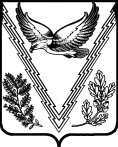 АДМИНИСТРАЦИЯ МЕЗМАЙСКОГО СЕЛЬСКОГО ПОСЕЛЕНИЯАПШЕРОНСКОГО РАЙОНАПОСТАНОВЛЕНИЕот    01 марта  2016 г.                                                                                       № 40п. МезмайОб утверждении Административного регламента предоставления муниципальной услуги «Перевод земель или земельных участков в составе таких земель из одной категории в другую»В целях повышения качества и доступности предоставления муниципальных услуг для населения, в соответствии с Федеральным законом от 27 июля 2010 года № 210-ФЗ «Об организации предоставления государственных и муниципальных услуг»  п о с т а н о в л я ю:1. Утвердить Административный регламент предоставления муниципальной услуги «Перевод земель или земельных участков в составе таких земель из одной категории в другую» (прилагается).            2.Настоящее постановление подлежит размещению на сайте администрации Мезмайского сельского поселения Апшеронского района в сети Интернет.            3. Контроль за выполнением настоящего постановления оставляю за собой.    4. Постановление вступает в силу со дня его официального обнародования.Глава Мезмайского сельскогопоселения Апшеронского района                                                   А.С. НиколаевАДМИНИСТРАТИВНЫЙ  РЕГЛАМЕНТпредоставления муниципальной услуги «Перевод земель или земельных участков в составе таких земель из одной категории в другую»Раздел 1. Общие положения1.1. Предмет регулирования административного регламента.1.1.1. Предметом регулирования настоящего административного регламента предоставления муниципальной услуги «Перевод земель или земельных участков в составе таких земель из одной категории в другую»  (далее по тексту - Административный регламент) является определение стандарта и порядка предоставления муниципальной услуги по предварительному согласованию предоставления земельного участка (далее по тексту – муниципальная услуга).1.2. Круг заявителей.1.2.1. Заявителями, имеющими право на получение муниципальной услуги, являются физические или юридические лица либо их уполномоченные представители, обратившиеся с запросом о предоставлении муниципальной услуги.1.3. Требования к порядку информирования о предоставлении  муниципальной услуги.1.3.1.Информирование о предоставлении муниципальной услуги осуществляется посредством:- личного обращения;- письменного обращения, в том числе посредством электронной почты в сети Интернет;- обращения по телефону.1.3.2.Информирование осуществляется по следующим вопросам:- о правовых актах, принятых по вопросам предоставления муниципальной услуги;- об обязательных требованиях, установленных для предоставления муниципальной услуги;- о необходимом для предоставления муниципальной услуги перечне документов;- по процедуре предоставления муниципальной услуги;- о результатах проверки соответствия представленных документов установленным требованиям;- о сроках предоставления муниципальной услуги и отдельных административных процедур.1.3.3. Информирование посредством личного приема заявителей осуществляется сотрудниками муниципального казенного учреждения «Многофункциональный центр по предоставлению государственных и муниципальных  услуг Апшеронского района»  (далее – МКУ «МКУ «МФЦ»»), расположенного по  адресу: г. Апшеронск, ул.Ворошилова, 54;Прием заявлений о предоставлении муниципальных услуг, копирование и сканирование документов, информирование и консультирование заявителей о порядке предоставления муниципальной услуги, а также по иным вопросам, связанным с предоставлением муниципальной услуги, в МКУ «МФЦ» осуществляется бесплатно.Часы приема и выдачи документов в операционном зале МКУ «МФЦ» сотрудниками, взаимодействующими с гражданами по адресу: г. Апшеронск, ул. Ворошилова, 54: понедельник	– пятница	с 08.00 до 18.00;суббота	–	с 08.00 до 13.00;Время работы, предоставления перерыва для отдыха и питания работников устанавливаются правилами внутреннего трудового распорядка МКУ «МФЦ» и графиком рабочего времени работников МКУ «МФЦ».1.3.4. Информирование посредством обращения по телефону осуществляется МКУ «МФЦ» по адресу: г. Апшеронск, ул. Ворошилова, 54, по следующему телефону: (86152) 2-52-30;При ответах на телефонные звонки и устные обращения специалист подробно и в вежливой (корректной) форме информирует заявителя по интересующим вопросам.Время разговора не должно превышать 10 минут.При невозможности специалиста, принявшего звонок, самостоятельно ответить на поставленные вопросы, телефонный звонок должен быть переадресован (переведен) на другое должностное лицо, или же обратившемуся гражданину должен быть сообщен телефонный номер, по которому можно получить необходимую информацию.	1.3.5. Информация о порядке предоставления муниципальной услуги размещается на официальном сайте Мезмайского сельского поселения Апшеронского района в сети Интернет по электронному адресу: o-mezmayskom-mo.ru, по электронной почте: mezmay-80@yandex.ru на официальном сайте МКУ «МФЦ» в сети Интернет по электронному адресу: www.apsheronsk-mfc.ru, а также на стендах в местах предоставления муниципальной услуги.1.3.6. На стендах в помещении МКУ «МФЦ» размещается информация о порядке предоставления муниципальной услуги, перечень документов, необходимых для предоставления муниципальной услуги и способы их получения заявителем, срок предоставления муниципальной услуги, порядок обжалования действий (бездействия) должностных лиц при предоставлении муниципальной услуги, адреса и телефоны организаций, участвующих в предоставлении муниципальной услуги, способы получения информации о месте нахождения и графиках работы государственных и муниципальных органов и организаций, обращение в которые необходимо для получения муниципальной услуги.1.3.7. Информацию о порядке предоставления муниципальной услуги, образцы документов, необходимых для предоставления муниципальной услуги можно получить с использованием федеральной государственной информационной системы «Единый портал государственных и муниципальных услуг (функций)».Раздел 2. Стандарт предоставления муниципальной услуги2.1. Наименование муниципальной услуги.2.1.1. Муниципальная услуга «Перевод земель или земельных участков в составе таких земель из одной категории в другую».2.2. Наименование органа, предоставляющего муниципальную услугу.         2.2.1. Предоставление муниципальной услуги осуществляется непосредственно администрацией Мезмайского сельского поселения Апшеронского района (далее – Администрация).При предоставлении муниципальной услуги запрещается требовать от заявителя осуществления действий, в том числе согласований, необходимых для получения муниципальной услуги и связанных с обращением в иные органы и организации, за исключением получения услуг, включенных в перечень услуг, которые являются необходимыми и обязательными для предоставления муниципальной услуги.2.3. Результат  предоставления муниципальной услуги2.3.1. Результатом оказания муниципальной услуги является:а) постановление о переводе земель или земельных участков в составе таких земель из одной категории в другую (далее также - постановление о переводе земель или земельных участков);б) постановление об отказе в переводе земель или земельных участков в составе таких земель из одной категории в другую (далее также - постановление об отказе в переводе земель или земельных участков).2.4. Срок предоставления муниципальной услуги.2.4.1.  Срок предоставления Муниципальной услуги - 74 дня.2.4.2 В течение двух месяцев со дня поступления ходатайства принимается постановление о переводе земель или земельных участков либо постановление об отказе в переводе земель или земельных участков.2.4.3. Постановление о переводе земель или земельных участков либо постановление об отказе в переводе земель или земельных участков направляется заинтересованному лицу в течение четырнадцати дней со дня принятия такого постановления.2.5. Правовые основания для предоставления муниципальной услуги.2.5.1. Предоставление муниципальной услуги осуществляется на основании:-     Конституции Российской Федерации.-  Земельного кодекса Российской Федерации от 25.10.2001 г.                     № 136-ФЗ (текст  опубликован  в  «Собрании  законодательства  Российской  Федерации» от 29.10.2001 года № 44).-   Федерального закона от 25.10.2001 года  № 137-ФЗ «О введении в действие Земельного кодекса Российской Федерации».-   Федерального закона от 23.06.2014 года № 171-ФЗ «О внесении изменений в Земельный кодекс Российской Федерации и отдельные законодательные акты Российской Федерации».- Федерального закона от 27.07.2010 года № 210-ФЗ                              «Об организации предоставления государственных и муниципальных услуг».-  Федеральный закон от 6 октября 2003 года N 131-ФЗ "Об общих принципах организации местного самоуправления в Российской Федерации" ("Российская газета" от 8 октября 2003 года N 202, "Парламентская газета" от 8 октября 2003 года N 186, Собрание законодательства Российской Федерации от 6 октября 2003 года N 40 ст. 3822);-  Федеральным законом от 21 декабря 2004 года N 172-ФЗ "О переводе земель или земельных участков из одной категории в другую" опубликован в "Парламентской газете" от 28 декабря 2004 года N 244, в "Российской газете" от 30 декабря 2004 года N 290, в Собрании законодательства Российской Федерации от 27 декабря 2004 года N 52 (часть I) ст. 5276;- Федеральным законом от 23 ноября 1995 года N 174-ФЗ "Об экологической экспертизе" опубликован в Собрании законодательства Российской Федерации от 27 ноября 1995 года N 48 ст. 4556, в "Российской газете" от 30 ноября 1995 года N 232;- уставом Мезмайского сельского поселения Апшеронского района;-   настоящим Административным регламентом.2.6. Исчерпывающий перечень документов, необходимых в соответствии с законодательными или иными нормативными правовыми актами для предоставления муниципальной услуги с разделением на документы и информацию, которые заявитель должен представить самостоятельно, и документы, которые заявитель вправе представить по собственной инициативе, так как они подлежат представлению в рамках межведомственного информационного взаимодействия:2.6.1. Для принятия решения о переводе земель из одной категории в другую заявитель предоставляет следующие документы:1) ходатайство установленного образца на имя Главы Администрации Мезмайского сельского поселения Апшеронского района о переводе земельного участка из одной категории земель в другую (Приложение № 1);2)  копию документа, удостоверяющего личность заинтересованного лица - физического лица, либо выписку из единого государственного реестра индивидуальных предпринимателей, или выписку из единого государственного реестра юридических лиц;3) выписку из государственного кадастра недвижимости относительно сведений о земельном участке, перевод которого из состава земель одной категории в другую предполагается осуществить;4) выписку из Единого государственного реестра прав на недвижимое имущество и сделок с ним о правах на земельный участок, перевод которого из состава земель одной категории в другую предполагается осуществить;5) заключение государственной экологической экспертизы в случае, если ее проведение предусмотрено федеральными законами;6) согласие правообладателя земельного участка на перевод земельного участка из состава земель одной категории в другую.Документы, предусмотренные пунктами настоящего документа, направляются заинтересованным лицом в Администрацию.2.7. Указание на запрет требовать от заявителя.2.7.1. От заявителя запрещается требовать:2.7.1.1. Представления документов и информации или осуществления действий, представление или осуществление которых не предусмотрено нормативными правовыми актами, регулирующими отношения, возникающие в связи с предоставление муниципальной услуги.2.7.1.2. Представления документов и информации, которые в соответствии с нормативными правовыми актами Российской Федерации, нормативными правовыми актами субъектов Российской Федерации и муниципальными правовыми актами находятся в распоряжении государственных органов, представляющих государственную услугу, иных государственных органов, органов местного самоуправлении и (или) подведомственных государственным органам и органам местного самоуправления организаций, участвующих в предоставлении государственных или муниципальных услуг, за исключением документов,  указанных  в  части 6 статьи 7 Федерального закона от 27 июля 2010 года    № 210-ФЗ «Об организации предоставления государственных и муниципальных услуг».2.8. Исчерпывающий перечень оснований для отказа в приёме документов, необходимых для предоставления муниципальной услуги.2.8.1. Основанием для отказа в приёме документов, необходимых для предоставления муниципальной услуги, является представление заявителем документов, оформленных не в соответствии с установленным порядком, а также наличие исправлений, серьёзных повреждений, не позволяющих однозначно истолковать их содержание, отсутствие обратного адреса, отсутствие подписи, печати.2.8.2. О наличии основания для отказа в приёме документов заявителя информирует работник МКУ «МФЦ», ответственный за приём документов, объясняет заявителю содержание выявленных недостатков в представленных документах и предлагает принять меры по их устранению.2.8.3. В случае отказа в приеме документов, заявление с приложениями возвращаются заявителю.2.8.4. Заявитель вправе отозвать своё заявление на любой стадии рассмотрения, согласования или подготовки документа органом, предоставляющим  муниципальную услугу, обратившись с соответствующим заявлением в   МКУ «МФЦ».2.8.5. Не может быть отказано заявителю в приёме дополнительных документов при наличии намерения их сдать.2.8.6. Исчерпывающий перечень оснований для возврата заявления.2.8.6.1. В течение десяти дней со дня поступления заявления орган, предоставляющий муниципальную услугу, возвращает это заявление заявителю по следующим основаниям:2.8.6.1.1. Заявление о предварительном согласовании предоставления земельного участка не содержит информацию, предусмотренную пунктом 2.6.1 настоящего Административного регламента:2.8.6.1.2. Заявление подано в иной уполномоченный орган.2.8.6.1.3. К заявлению не приложены документы, предусмотренные пунктом 2.6 настоящего Административного регламента.2.9. Исчерпывающий перечень оснований для приостановления или отказа в   предоставлении муниципальной услуги.2.9.1. Основания для приостановления предоставления муниципальной услуги:Основания для приостановления предоставления муниципальной услуги отсутствуют.2.9.2. Заявителю может быть отказано в предоставлении муниципальной услуги в следующих случаях:- непредставление документов, определенных п. 2.7 настоящего Регламента;- земельный участок не относится к ведению Мезмайского сельского поселения Апшеронского района;- заявление подано лицом, не уполномоченным совершать такого рода действия;- к заявлению приложены документы, состав, форма или содержание которых не соответствуют требованиям земельного законодательства;- установления в соответствии с федеральными законами ограничения перевода земель или земельных участков в составе таких земель из одной категории в другую либо запрета на такой перевод;- наличия отрицательного заключения государственной экологической экспертизы в случае, если ее проведение предусмотрено федеральными законами;- установления несоответствия испрашиваемого целевого назначения земель или земельных участков утвержденным документам территориального планирования и документации по планировке территории, землеустроительной документации.2.10. Размер платы, взимаемой с заявителя при предоставлении муниципальной услуги, и способы её взимания в случаях, предусмотренных федеральными законами, принимаемыми в соответствии с ними иными нормативными правовыми актами Российской Федерации, нормативными правовыми актами субъектов Российской Федерации, муниципальными правовыми актами.2.10.1. В соответствии с Федеральным законом от 27.07.2010 г.                  № 210-ФЗ «Об организации предоставления государственных и муниципальных услуг» предоставление муниципальной услуги осуществляется бесплатно.2.11. Максимальный срок ожидания в очереди при подаче запроса о предоставлении муниципальной услуги и при получении результата предоставления муниципальной услуги.2.11.1. Максимальный срок ожидания в очереди при подаче или получении документов заявителем (его уполномоченным представителем) не должен превышать 15 минут.2.12. Срок регистрации запроса заявителя о предоставлении муниципальной услуги.2.12.1. Регистрация заявления производится в день его поступления в Администрацию или МКУ «МФЦ» путём присвоения заявлению входящего номера.2.12.2. Заявление заявителя о предоставлении муниципальной услуги, поступившее в Администрацию или МКУ «МФЦ», регистрируется работником,  уполномоченным на приём заявлений.2.12.3. При наличии технических возможностей заявитель может представить заявление в виде электронного документа, подписанного электронной подписью заявителя,  в том числе с использованием федеральной государственной информационной системы «Единый портал государственных и муниципальных услуг (функций)»: www.gosuslugi.ru или «Портала государственных и муниципальных услуг Краснодарского края»: www.pgu.krasnodar.ru.2.12.4. Принятие заявления в электронной форме возможно при наличии электронной  цифровой  подписи  и  специальных  технических средств в порядке, установленном  Федеральным законом от 6 апреля                  2011 года № 63-ФЗ «Об электронной подписи».2.12.5. При принятии заявления в электронной форме осуществляются действия, необходимые для предоставления муниципальной услуги, в том числе связанные с проверкой действительности усиленной квалифицированной электронной подписи заявителя, использованной при обращении за получением муниципальной услуги, а также с установлением перечня классов средств удостоверяющих центров, которые допускаются для использования в целях обеспечения указанной проверки и определяются на основании утверждаемой Федеральным органом исполнительной власти по согласованию с Федеральной службой безопасности Российской Федерации модели угроз безопасности информации в информационной системе, используемой в целях приема обращений за получением муниципальной услуги и (или) предоставления такой услуги.2.12.6. Заявление на предоставление муниципальной услуги при поступлении в уполномоченный орган подлежит обязательной регистрации в течение 1 дня с момента его поступления.2.12.7. В случае поступления заявления в выходной или праздничный день его регистрация осуществляется в первый, следующий за ним рабочий день.2.13. Требования к помещениям, в которых предоставляется муниципальная услуга, к залу ожидания, местам для заполнения запросов о предоставлении муниципальной услуги, информационным стендам с образцами их заполнения и перечнем документов, необходимых для предоставления каждой муниципальной услуги.2.13.1. Помещения, в которых предоставляется муниципальная услуга, должны соответствовать санитарным правилам и нормам, а также правилам противопожарной безопасности.2.13.2. Места предоставления муниципальной услуги в МКУ «МФЦ» оборудуются в соответствии со стандартом комфортности МКУ «МФЦ».2.13.3. Рабочие места работников предоставляющих муниципальную услугу, оборудуются телефонами, факсами, копировальными аппаратами, компьютерами и иной необходимой оргтехникой, позволяющими предоставление муниципальной услуги в полном объёме.2.13.4. Места для проведения личного приёма заявителей оборудуются стульями, столами, обеспечиваются канцелярскими принадлежностями.2.13.5. Для ожидания гражданам отводится специальное место, оборудованное стульями.2.13.6. В местах предоставления муниципальной услуги предусматривается оборудование доступных мест общественного пользовании (туалетов).2.13.7. В целях обеспечения конфиденциальности сведений о заявителе, одним работником одновременно ведется приём только одного заявителя. Одновременный приём двух и более заявителей не допускается.2.13.8. Помещение, предназначенное для приёма заявителей, оборудуется информационным стендом, содержащим сведения, указанные в подпункте 1.3.9 пункта 1.3 раздела 1 настоящего Административного регламента.2.13.9. Прием заявителей осуществляется работниками, ведущими прием в соответствии с установленным графиком (режимом) работы.2.14. Показатели доступности и качества муниципальной услуги.2.14.1. Основными показателями доступности и качества муниципальной услуги являются количество жалоб от заявителей о нарушениях сроков предоставления муниципальной услуги, предусмотренных настоящим Административным регламентом, а также судебных исков по обжалованию решений администрации Мезмайского сельского поселения Апшеронского района  при предоставлении муниципальной услуги.2.14.2. Взаимодействие заявителя с должностными лицами администрации Мезмайского сельского поселения Апшеронского района  осуществляется при личном обращении заявителя:2.14.2.1. При получении консультации по вопросам предоставления муниципальной услуги.2.14.3. Продолжительность взаимодействия заявителя с работниками Администрации при предоставлении муниципальной услуги не должна превышать 15 минут по каждому из указанных видов взаимодействия.2.14.4. При наличии технических возможностей заявителю обеспечивается возможность получения информации о ходе предоставления муниципальной услуги посредством использования федеральной государственной информационной системы «Единый портал государственных и муниципальных услуг», «Портала государственных и муниципальных услуг» Краснодарского края», через администрацию Мезмайского сельского поселения Апшеронского района, МКУ «МФЦ».2.15.  Иные требования, в том числе учитывающие особенности предоставления муниципальной услуги в многофункциональном центре и особенности предоставления муниципальной услуги в электронной форме.2.15.1. Прием документов от заявителей для предоставления   муниципальной услуги осуществляется работниками МКУ «МФЦ» в день обращения заявителя в порядке очередности или по предварительной записи заявителя на определенное время и дату, в соответствии с графиком работы МКУ «МФЦ».2.15.2. Предоставление муниципальной услуги в МКУ «МФЦ», информирование заявителей о порядке предоставления муниципальной услуги в МКУ «МФЦ», о ходе выполнения запросов о предоставлении муниципальной услуги, а также по иным вопросам, связанным с предоставлением муниципальной услуги осуществляется МКУ «МФЦ» в соответствии с нормативными правовыми актами и соглашением между МКУ «МФЦ» и администрацией Мезмайского сельского поселения Апшеронского района  о взаимодействии.2.15.3. Обращение за получением муниципальной услуги может осуществляться с использованием электронных документов, подписанных электронной подписью, в соответствии с требованиями федеральных законов от 06 апреля 2011 года № 63-ФЗ «Об электронной подписи» и от 27 июля 2010 года № 210-ФЗ «Об организации предоставления государственных и муниципальных услуг».Раздел 3. Состав, последовательность и сроки выполненияадминистративных процедур, требования к порядку их выполнения,в том числе особенности выполнения административных процедурв электронной форме, а также особенности выполненияадминистративных процедур в многофункциональных центрах3.1. Последовательность административных действий (процедур) при переводе земель из одной категории в другую:3.1.1. Приём заявления и прилагаемых к нему документов МКУ «МФЦ» и передача заявления и прилагаемых к нему документов в Администрацию:- прием и регистрация ходатайства с приложенными документами;- рассмотрение ходатайства и приложенных документов;- подготовка проекта постановления о назначении публичных слушаний;- проведение публичных слушаний;- подготовка протокола публичных слушаний, рекомендаций о переводе земель из одной категории в другую;- принятие решения Администрацией Мезмайского сельского поселения Апшеронского района;-информирование заявителя о принятом решении, выдача постановления, утвержденного Администрацией Мезмайского сельского поселения Апшеронского района.3.2. Приём заявления и прилагаемых к нему документов МКУ «МФЦ» и передача заявления и прилагаемых к нему документов в Администрацию.3.2.1. Основанием для начала административной процедуры является обращение заявителя в МКУ «МФЦ» с заявлением и приложенными к нему документами.3.2.2. При приёме заявления и прилагаемых к нему документов работник МКУ «МФЦ»:3.2.2.1. Устанавливает личность заявителя, в том числе проверяет документ, удостоверяющий личность, проверяет полномочия заявителя, в том числе полномочия представителя действовать от его имени.3.2.2.2. Проверяет наличие всех необходимых документов, исходя из соответствующего перечня документов, необходимых для предоставления муниципальной услуги.3.2.2.3. Проверяет соответствие представленных документов, установленным требованиям, удостоверяясь, что:3.2.2.3.1. Документы в установленных законодательством случаях нотариально удостоверены, скреплены печатями, имеют надлежащие подписи сторон или определённых законодательством должностных лиц.3.2.2.3.2. Тексты документов написаны разборчиво.3.2.2.3.3. Фамилии, имена и отчества физических лиц, адреса их мест жительства написаны полностью.3.2.2.3.4. В документах нет подчисток, приписок, зачёркнутых слов и иных не оговорённых в них исправлений.3.2.2.3.5. Документы не исполнены карандашом.3.2.2.3.6. Документы не имеют серьёзных повреждений, наличие которых не позволяет однозначно истолковать их содержание.3.2.2.3.7. Срок действия документов не истёк.3.2.2.3.8. Документы содержат информацию, необходимую для предоставления муниципальной услуги, указанной в заявлении.3.2.2.3.9. Документы представлены в полном объёме.3.2.2.4. В  случае  представления  документов,  предусмотренных  частью 6 статьи 7 Федерального закона от 27.07.2010 года № 210-ФЗ                   «Об организации предоставления государственных и муниципальных услуг», осуществляет их бесплатное копирование или сканирование, сличает представленные заявителем экземпляры оригиналов и копий документов (в том числе нотариально удостоверенные) друг с другом. Если представленные копии документов нотариально не заверены, сличив копии документов с их подлинными экземплярами, заверяет своей подписью с указанием фамилии и инициалов и ставит штамп «копия верна»;3.2.2.5. При отсутствии основания для отказа в приёме документов оформляет с использованием системы электронной очереди расписку о приёме документов.3.2.2.6. Поступившее заявление работник МКУ «МФЦ» оформляет с использованием системы электронной очереди и выдаёт заявителю расписку о приёме документов по установленной форме. В расписке указываются:3.2.2.6.1. Дата представления документов.3.2.2.6.2. Ф.И.О. заявителя или наименование юридического лица (лиц по доверенности).3.2.2.6.3. Адрес электронной почты.3.2.2.6.4. Адрес объекта.3.2.2.6.5. Перечень документов с указанием их наименования, реквизитов.3.2.2.6.6. Количество экземпляров каждого из представленных документов (подлинных экземпляров и их копий).3.2.2.6.7. Максимальный срок оказания муниципальной услуги.3.2.2.6.8. Фамилия и инициалы работника, принявшего документы, а также его подпись.3.2.2.6.9. Иные данные.3.2.2.7. Заявитель, представивший документы для получения муниципальной услуги, в обязательном порядке информируется специалистом МКУ «МФЦ»:3.2.2.7.1. О сроке предоставления муниципальной услуги.3.2.2.7.2. О возможности отказа в предоставлении муниципальной услуги.3.2.2.8. Выдача заявителю расписки подтверждает факт приёма работником  МКУ «МФЦ» комплекта документов от заявителя.3.2.3. Заявление и прилагаемые к нему документы передаются в течение  1 рабочего дня в Администрацию на основании реестра, который составляется в   2- х экземплярах и содержит дату и время передачи.3.2.3.1. При передаче пакета документов работник Администрации, принимающий их, проверяет в присутствии работника (курьера) МКУ «МФЦ» соответствие и количество документов с данными, указанными в реестре, проставляет дату, время получения документов и подпись. Первый экземпляр реестра остаётся у работника Администрации, второй – подлежит возврату работнику (курьеру) МКУ «МФЦ».3.2.4. Срок исполнения данной административной процедуры – 1 день.3.2.2. По результатам рассмотрения ходатайства о предоставлении муниципальной услуги и приложенных к нему документов специалист Администрации в течение пяти рабочих дней с момента приема ходатайства подготавливает проект постановления Администрации  о назначении публичных слушаний по вопросу  перевода земель из одной категории в другую.3.2.3. После проведения публичных слушаний,  по результатам которых Комиссия по проведении публичных слушаний, подписывает соответствующие документы (протокол, заключения, рекомендации), отправляет их для принятия решения в район.3.2.4. При положительном  решении Администрации района, должностное лицо  информирует заявителя о  переводе земель из одной категории в другую.  3.2.5. При отрицательном решении, Комиссия  информирует заявителя об отказе в переводе земель из одной категории в другую с указанием причин отказа.3.2.6. Выдача постановления о переводе земель или земельных участков либо уведомления об отказе в переводе земель или земельных участков направляется заинтересованному лицу в течение четырнадцати дней со дня принятия решения о переводе земель или об отказе в переводе земель из одной категории в другую.3.2.5. Результатом административной процедуры является передача ходатайства и прилагаемых к нему документы из МКУ «МФЦ» в Администрацию.3.3. Порядок рассмотрения документов в Администрации.3.3.1. Основанием для начала административной процедуры является принятие сотрудником Администрации ходатайства и прилагаемых к нему документов от курьера МКУ «МФЦ».3.3.2. Специалист Администрации в течение пяти рабочих дней с момента приема ходатайства подготавливает проект постановления Администрации  о назначении публичных слушаний по вопросу  перевода земель из одной категории в другую.В случае отсутствия оснований для приостановления и отказа в предоставлении муниципальной услуги принимается решение о подготовке проекта Постановления и назначается ответственное лицо за подготовку проекта Постановления.3.3.2. Сотрудник, ответственный за рассмотрение заявления в течение 5 дней со дня получения в работу документов в рамках предоставления муниципальной услуги осуществляет сбор информации:3.3.2.1. О фактическом использовании испрашиваемого земельного участка.3.3.2.3. В случае непредставления заявителем по собственной инициативе документов, находящихся в распоряжении государственных органов, органов местного самоуправления и подведомственных государственным органам или органам местного самоуправления организаций, участвующих в предоставлении государственных и муниципальных услуг, подготавливает межведомственные запросы в соответствующие органы.3.3.3. При наличии оснований для возврата заявления сотрудник Администрации за рассмотрение заявления и прилагаемых к нему документов, в срок не более 3 дней со дня поступления к нему заявления и прилагаемых к нему документов, готовит письмо о возврате заявления, которое:3.3.3.1. Подписывается  главой Администрации.3.3.3.2. Регистрируется в Администрации.3.3.3.3. Передаётся с приложением документов, прилагаемых к заявлению о предоставлении муниципальной услуги, в МКУ «МФЦ» – 1 день.3.3.3.4. Возврат ходатайства возможен в течение 10 дней со дня поступления ходатайства.Согласованный проект разрешения на использование земель или земельного участка в течение 2-х дней подписывается главой Мезмайского сельского поселения Апшеронского района или уполномоченным им лицом.3.4.1.3. Зарегистрированное Постановление в течение 1 дня передаётся в   МКУ «МФЦ».3.3.5. При наличии оснований для отказа в предоставлении муниципальной услуги сотрудник Администрации, ответственный рассмотрение ходатайства и прилагаемых к нему документов, в срок не более 3 дней со дня выявления оснований для отказа в предоставлении муниципальной услуги, готовит письмо об отказе в предоставлении муниципальной услуги, которое:3.3.5.2. Подписывается главой Администрации  – 1 день.3.3.5.3. Регистрируется в Администрации – 1 день.3.3.5.4. Передаётся с приложением документов, прилагаемых к заявлению о предоставлении муниципальной услуги, в МКУ «МФЦ» – 1 день.3.3.6. Результатом административной процедуры является подписанное и зарегистрированное в установленном порядке Письмо о возврате ходатайства, Письмо об отказе, Письмо, Уведомление или  Постановление.3.4. Порядок передачи Постановления, Письма об отказе, Письма или Уведомления и пакета документов из Администрации в МКУ «МФЦ», выдача заявителю Постановления, Письма об отказе, Письма или Уведомления в МКУ «МФЦ».3.4.1. Основанием для начала административной процедуры является наличие зарегистрированного Постановления, Письма об отказе, Письма или Уведомления3.4.2. Передача Постановления, Письма об отказе, Письма или Уведомления и пакета документов из Администрации в МКУ «МФЦ» осуществляется на основании реестра, который составляется в 2 экземплярах и содержит дату и время передачи.3.4.3. При передаче пакета документов работник МКУ «МФЦ», принимающий их, проверяет соответствие с данными, указанными в реестре, проставляет дату, время получения документов и подпись. Первый экземпляр реестра остаётся у сотрудника Администрации, второй – подлежит возврату курьеру МКУ «МФЦ».3.4.4. Результатом административной процедуры является внесение в   журнал учёта информации о передаче письма о возврате ходатайства или результата предоставления муниципальной услуги курьеру МКУ «МФЦ».3.5. Выдача Постановления, Письма об отказе, Письма или Уведомления и пакета документов заявителю в МКУ «МФЦ»:3.5.1. Основанием для начала административной процедуры является получение МКУ «МФЦ» Постановления, Письма об отказе, Письма или Уведомления и пакета документов.3.5.2. Полученные МКУ «МФЦ» Постановление, Письмо об отказе, Письмо или Уведомление и пакет документов подлежат выдаче заявителю.3.5.2.1. При выдаче  документов сотруднику МКУ «МФЦ»:3.5.2.1.1. Устанавливает личность заявителя, проверяет наличие расписки.3.5.2.1.2. Знакомит заявителя с содержанием письма о возврате ходатайства или результата предоставления муниципальной услуги и выдаёт его.3.5.2.2. Заявитель подтверждает получение письма о возврате ходатайства или результата предоставления муниципальной услуги личной подписью с расшифровкой в соответствующей графе расписки, которая хранится в МКУ «МФЦ».3.5.3. Результатом административной процедуры является получение заявителем в МКУ «МФЦ» Постановления, Письма об отказе, Письма или Уведомления и пакета документов.3.6. Особенности осуществления административных процедур в электронной форме.3.6.1. В электронной форме через федеральную государственную информационную систему «Единый портал государственных и муниципальных услуг (функций)»: www.gosuslugi.ru и «Портал государственных и муниципальных услуг» Краснодарского края»: www.pgu.krasnodar.ru. при наличии технической возможности могут осуществляться следующие административные процедуры:4. Формы контроля за исполнениемадминистративного регламента4.1.1. Контроль за соблюдением последовательности действий, определенных административными процедурами по предоставлению муниципальной услуги, принятием решений ответственными специалистами по исполнению настоящего Административного регламента осуществляется специалистом Администрации, директором МФЦ, в пределах своей компетенции.4.1.2. Текущий контроль за надлежащим предоставлением муниципальной услуги ответственными специалистами осуществляется соответственно специалистом Администрации. Текущий контроль в части соблюдения административных процедур сотрудниками МФЦ осуществляется директором МФЦ.4.2. Порядок и периодичность осуществления плановых и внеплановых проверок полноты и качества предоставления муниципальной услуги, в том числе порядок и формы контроля за полнотой и качеством предоставления муниципальной услуги4.2.1.Проверки полноты и качества предоставления муниципальной услуги включают в себя проведение проверок, выявление и устранение нарушений порядка и сроков предоставления муниципальной услуги, рассмотрение обращений заявителей в ходе предоставления муниципальной услуги, содержащих жалобы на решения, действия (бездействие) должностных лиц и муниципальных служащих. 4.2.2. Контроль за предоставлением муниципальной услуги осуществляется путем проведения: - плановых проверок соблюдения и исполнения должностными лицами положений настоящего Административного регламента, иных документов, регламентирующих деятельность по предоставлению муниципальной услуги;- внеплановых проверок соблюдения и исполнения муниципальными служащими положений настоящего Административного регламента, осуществляемых по обращениям физических лиц, по поручениям главы Мезмайского сельского поселения Апшеронского района, заместителя главы Мезмайского сельского поселения Апшеронского района, на основании иных документов и сведений, указывающих на нарушение положений настоящего Административного регламента. Плановые и внеплановые проверки проводятся специалистом Администрации во взаимодействии с директором МФЦ и (или) его заместителем.В ходе плановых и внеплановых проверок должностными лицами проверяются:- знание ответственными специалистами требований настоящего Административного регламента, нормативных правовых актов, устанавливающих требования к предоставлению муниципальной услуги;- соблюдение специалистом Администрации сроков и последовательности исполнения административных процедур, установленных настоящим Административным регламентом;- правильность и своевременность информирования заявителей об изменении административных процедур, предусмотренных настоящим Административным регламентом;- определение сроков устранения нарушений и недостатков, выявленных в ходе предыдущих проверок. Периодичность осуществляемых плановых проверок полноты и качества предоставления муниципальной услуги устанавливается заместителем главы Мезмайского сельского поселения Апшеронского района.          4.2.3.Общественный контроль за предоставлением муниципальной услуги может осуществляться в соответствии с действующим законодательством Российской Федерации.4.2.4. Специалистом Администрации и МФЦ могут проводиться электронные опросы, анкетирование по вопросам удовлетворенности полнотой и качеством предоставления муниципальной услуги, соблюдения положений настоящего Административного регламента, сроков и последовательности действий (административных процедур), предусмотренных настоящим Административным регламентом.4.2.5. Должностные лица, виновные в неисполнении или ненадлежащем исполнении требований настоящего Административного регламента, привлекаются к дисциплинарной ответственности, а также несут гражданско-правовую, административную и уголовную ответственность в порядке, установленном действующим законодательством Российской Федерации. 	Персональная ответственность специалистов закрепляется в их должностных инструкциях.Сотрудники МФЦ несут ответственность, установленную законодательством Российской Федерации.4.3.Ответственность должностных лиц за решения и действия (бездействие), принимаемые (осуществляемые) ими в ходе предоставления муниципальной услуги4.3.1.Ответственность должностных лиц определяется в соответствии с действующим законодательством. По результатам проведенных проверок в случае выявления нарушений прав заявителей, порядка и сроков предоставления муниципальной услуги виновные лица привлекаются к ответственности в порядке, установленном законодательством Российской Федерации.4.3.2. Персональная ответственность должностных лиц за несоблюдение порядка осуществления административных процедур в ходе предоставления муниципальной услуги закрепляется в их должностных регламентах (должностных инструкциях).4.4.Требования к порядку и формам контроля за предоставлением муниципальной услуги, в том числе со стороны граждан, их объединений и организаций4.4.1.Заявители могут сообщить о нарушении своих прав и законных интересов, противоправных решениях, действиях или бездействии должностных лиц, нарушении положений Административного регламента, некорректном поведении или нарушении служебной этики.4.4.2.Контроль за предоставлением муниципальной услуги со стороны граждан, их объединений и организаций осуществляется с использованием соответствующей информации, размещенной на официальном сайте Мезмайского сельского поселения Апшеронского района, а также в порядке и формах, установленных законодательством Российской Федерации.5. Досудебный (внесудебный) порядок обжалованиярешений и действий (бездействия) органа, предоставляющегомуниципальную услугу, а также должностных лиц,муниципальных служащих5.1. Предмет досудебного (внесудебного) обжалования заявителем решений и действий (бездействия) органа, предоставляющего муниципальную услугу, должностного лица органа, предоставляющего муниципальную услугу, либо муниципального служащего.Заявитель может обратиться с жалобой, в том числе в следующих случаях:1) нарушение срока регистрации запроса заявителя о предоставлении муниципальной услуги;2) нарушение срока предоставления муниципальной услуги;3) требование у заявителя документов, не предусмотренных нормативными правовыми актами Российской Федерации, нормативными правовыми актами субъектов Российской Федерации, муниципальными правовыми актами для предоставления муниципальной услуги;4) отказ в приеме у заявителя документов, предоставление которых предусмотрено нормативными правовыми актами Российской Федерации, нормативными правовыми актами субъектов Российской Федерации, муниципальными правовыми актами для предоставления муниципальной услуги;5) отказ в предоставлении муниципальной услуги, если основания отказа не предусмотрены федеральными законами и принятыми в соответствии с ними иными нормативными правовыми актами Российской Федерации, нормативными правовыми актами субъектов Российской Федерации, муниципальными правовыми актами;6) затребование с заявителя при предоставлении муниципальной услуги платы, не предусмотренной нормативными правовыми актами Российской Федерации, нормативными правовыми актами субъектов Российской Федерации, муниципальными правовыми актами;7) отказ органа, предоставляющего муниципальную услугу, должностного лица органа, предоставляющего муниципальную услугу, в исправлении допущенных опечаток и ошибок в выданных в результате предоставления муниципальной услуги документах либо нарушение установленного срока таких исправлений.5.2. Жалоба подается в письменной форме на бумажном носителе или в электронной форме в орган, предоставляющий муниципальную услугу. Жалобы на решения, принятые руководителем органа, предоставляющего муниципальную услугу, подаются в вышестоящий орган (при его наличии) либо, в случае его отсутствия, рассматриваются непосредственно руководителем органа, предоставляющего муниципальную услугу.5.3. Жалоба может быть направлена по почте, через МФЦ, путем размещения на официальном сайте Мезмайского сельского поселения Апшеронского района, а также может быть принята при личном приеме заявителя. 5.4. Особенности подачи и рассмотрения жалоб на решения и действия (бездействие) органов местного самоуправления и их должностных лиц, муниципальных служащих устанавливаются соответственно нормативными правовыми актами субъектов Российской Федерации и муниципальными правовыми актами.5.5. Жалоба должна содержать:1) наименование органа, предоставляющего муниципальную услугу, должностного лица органа, предоставляющего муниципальную услугу, либо муниципального служащего, решения и действия (бездействие) которых обжалуются;2) фамилию, имя, отчество (последнее - при наличии), сведения о месте жительства заявителя - физического лица либо наименование, сведения о месте нахождения заявителя - юридического лица, а также номер (номера) контактного телефона, адрес (адреса) электронной почты (при наличии) и почтовый адрес, по которым должен быть направлен ответ заявителю;3)  сведения об обжалуемых решениях и действиях (бездействии) органа, предоставляющего муниципальную услугу, должностного лица органа, предоставляющего муниципальную услугу, либо муниципального служащего;4) доводы, на основании которых заявитель не согласен с решением и действием (бездействием) органа, предоставляющего муниципальную услугу, должностного лица органа, предоставляющего муниципальную услугу, либо муниципального служащего. Заявителем могут быть представлены документы (при наличии), подтверждающие доводы заявителя, либо их копии.5.6. Жалоба, поступившая в орган, предоставляющий муниципальную услугу, подлежит рассмотрению должностным лицом, наделенным полномочиями по рассмотрению жалоб, в течение пятнадцати рабочих дней со дня ее регистрации, а в случае обжалования отказа органа, предоставляющего муниципальную услугу, должностного лица органа, предоставляющего муниципальную услугу, в приеме документов у заявителя либо в исправлении допущенных опечаток и ошибок или в случае обжалования нарушения установленного срока таких исправлений - в течение пяти рабочих дней со дня ее регистрации. 5.7. По результатам рассмотрения жалобы орган, предоставляющий муниципальную услугу, принимает одно из следующих решений:1) удовлетворяет жалобу, в том числе в форме отмены принятого решения, исправления допущенных органом, предоставляющим муниципальную услугу, опечаток и ошибок в выданных в результате предоставления муниципальной услуги документах, возврата заявителю денежных средств, взимание которых не предусмотрено нормативными правовыми актами Российской Федерации, нормативными правовыми актами субъектов Российской Федерации, муниципальными правовыми актами, а также в иных формах;2) отказывает в удовлетворении жалобы.5.8. Не позднее дня, следующего за днем принятия решения, указанного в пункте 5.7 настоящего раздела, заявителю в письменной форме и, по желанию заявителя, в электронной форме направляется мотивированный ответ о результатах рассмотрения жалобы.5.9. В случае установления в ходе или по результатам рассмотрения жалобы признаков состава административного правонарушения или преступления, должностное лицо, наделенное полномочиями по рассмотрению жалоб в соответствии с подпунктом 5.2 пункта 5 настоящего Административного регламента, незамедлительно направляет имеющиеся материалы в органы прокуратуры.5.10. Положения Федерального закона от 27 июля 2010 года № 210-ФЗ «Об организации предоставления государственных и муниципальных услуг», устанавливающие порядок рассмотрения жалоб на нарушения прав граждан и организаций при предоставлении государственных услуг, не распространяются на отношения, регулируемые Федеральным законом от 2 мая 2006 года № 59-ФЗ «О порядке рассмотрения обращений граждан Российской Федерации».Глава Мезмайского сельского поселения Апшеронского района                                                                   А.С.НиколаевИнформация об адресах и телефонах органов,задействованных в предоставлении муниципальной услуги1. Муниципальное казенное учреждение «Многофункциональный центр по предоставлению государственных и муниципальных услуг Апшеронского района»  Почтовый адрес: Краснодарский край, г. Апшеронск, ул. Ворошилова, 54; 352690 телефон: (86152) 2-52-30;Часы приема и выдачи документов в операционном зале МКУ «МФЦ» сотрудниками, взаимодействующими с гражданами по адресу: г. Апшеронск, ул. Ворошилова, 54: понедельник	– пятница	с 08.00 до 18.00;суббота	–	с 08.00 до 13.00;воскресенье 	-	выходной.	2. Администрация Мезмайского сельского поселения Апшеронского района.Почтовый адрес: 352666, Краснодарский край, Апшеронский район, п. Мезмай, ул. Железнодорожная, 6. Тел.8-86152-3-20-18.Режим работы администрации Мезмайского сельского поселения Апшеронского района: ежедневно с 9-00 до 18-00, пятница- с 9-00 до 17-00 (выходные: суббота, воскресенье).Глава Мезмайского сельского поселения Апшеронского района                                                   А.С. НиколаевХОДАТАЙСТВОО ПЕРЕВОДЕ ЗЕМЕЛЬ ИЛИ ЗЕМЕЛЬНЫХ УЧАСТКОВ ИЗ ОДНОЙ КАТЕГОРИИ В ДРУГУЮВ соответствии с Федеральным законом от 21.12.2004 N 172-ФЗ "О переводе земель или земельных участков из одной категории в другую" прошу перевести земельный участок, находящийся по адресу: ___________________________________________________________________________________________________________________________________,площадью ___________________ кв. м, с кадастровым номером _____________________,находящийся на праве _________________________________________________________                       (вид права, правообладатель, правоустанавливающий____________________________________________________________________________,                                   документ)из категории земель __________________________________________________________                     (категория, из которой переводится земельный участок)в категорию земель ___________________________________________________________                     (категория, в которую переводится земельный участок)___________________________________________________________________________.Перевод земельного участка необходим для _____________________________________                                           (цель использования земельного___________________________________________________________________________.    участка, обоснование перевода земельного участка из одной категории в другую)Дата                           _____________                                           (_______________)                                               (подпись)                                         (Ф.И.О. заявителя)____________________________________________________________________________________* Сведения о заявителе:Для физических лиц (индивидуальных предпринимателей) указываются: фамилия, имя, отчество, реквизиты документа, удостоверяющего личность (серия, номер, кем и когда выдан), место жительства, номер телефона; для представителя  физического лица указываются: фамилия, имя, отчество представителя, реквизиты доверенности, которая прилагается к заявлению.Для юридических лиц указываются: наименование, организационно-правовая форма, адрес места нахождения, номер телефона, фамилия, имя, отчество лица, уполномоченного представлять интересы юридического лица, с указанием реквизитов документа, удостоверяющего эти полномочия и прилагаемого к заявлению.Глава Мезмайского сельского поселения Апшеронского района                                                                   А.С.НиколаевПРИЛОЖЕНИЕ № 3к Административному регламентупредоставления муниципальнойуслуги «Перевод  земель или земельных участков в составе таких земель из одной категории в другую»БЛОК-СХЕМАпредоставления муниципальной услуги«Перевод  земель или земельных участков в составе таких земель из одной категории в другую»Глава Мезмайского сельского поселения Апшеронского района                                                                   А.С. НиколаевПРИЛОЖЕНИЕУТВЕРЖДЕНпостановлением администрацииМезмайского сельского поселения Апшеронского района От 01.03.2016г. № 40ПРИЛОЖЕНИЕ №1к Административному регламентупредоставления муниципальнойуслуги «Перевод  земель или земельных участков в составе таких земель из одной категории в другую»ПРИЛОЖЕНИЕ № 2к Административному регламентупредоставления муниципальнойуслуги «Перевод  земель или земельных участков в составе таких земель из одной категории в другую»Главе Мезмайского сельскогопоселения Апшеронского районаот _________________________________________________________________,(Ф.И.О.)__________________________________________________________________(адрес (место нахождения) заявителя))____________________________________________________________________ (телефон для контактов)